I курс. Отделение специальности «Живопись» Преподаватель – Савина Л.Н., Кожевникова В.В., Релушко Е.О.1.Название дисциплины «Рисунок»2.Форма промежуточной аттестации: экзамен 3.Экзамен проводиться в виде просмотра учебно- творческих работ  4. Рекомендации:4.1.Фото всех работ, выполненных за семестр, требуется отравить на электронную почту своему преподавателю до 02 июня 2020 года4.2.   Фото выполняется  качественное, под прямым углом к изображению, так, чтобы в фокусе фотографии было только изображение на листе, без рамки, без элементов интерьера вашей комнаты и домашних животных, формат фото JPEG; 5.Форма отчетности – электронный вариант ваших работ6. Обратная связь: эл. адрес преподавателя  laris0306@mail.ru (Савина Л.Н.), vkozevnikova@mail.ru (Кожевникова В.В.), katrel2010@gmail.com (Релушко Е.О.)Критерии оценки по практическим работам  По учебной дисциплине: Рисунок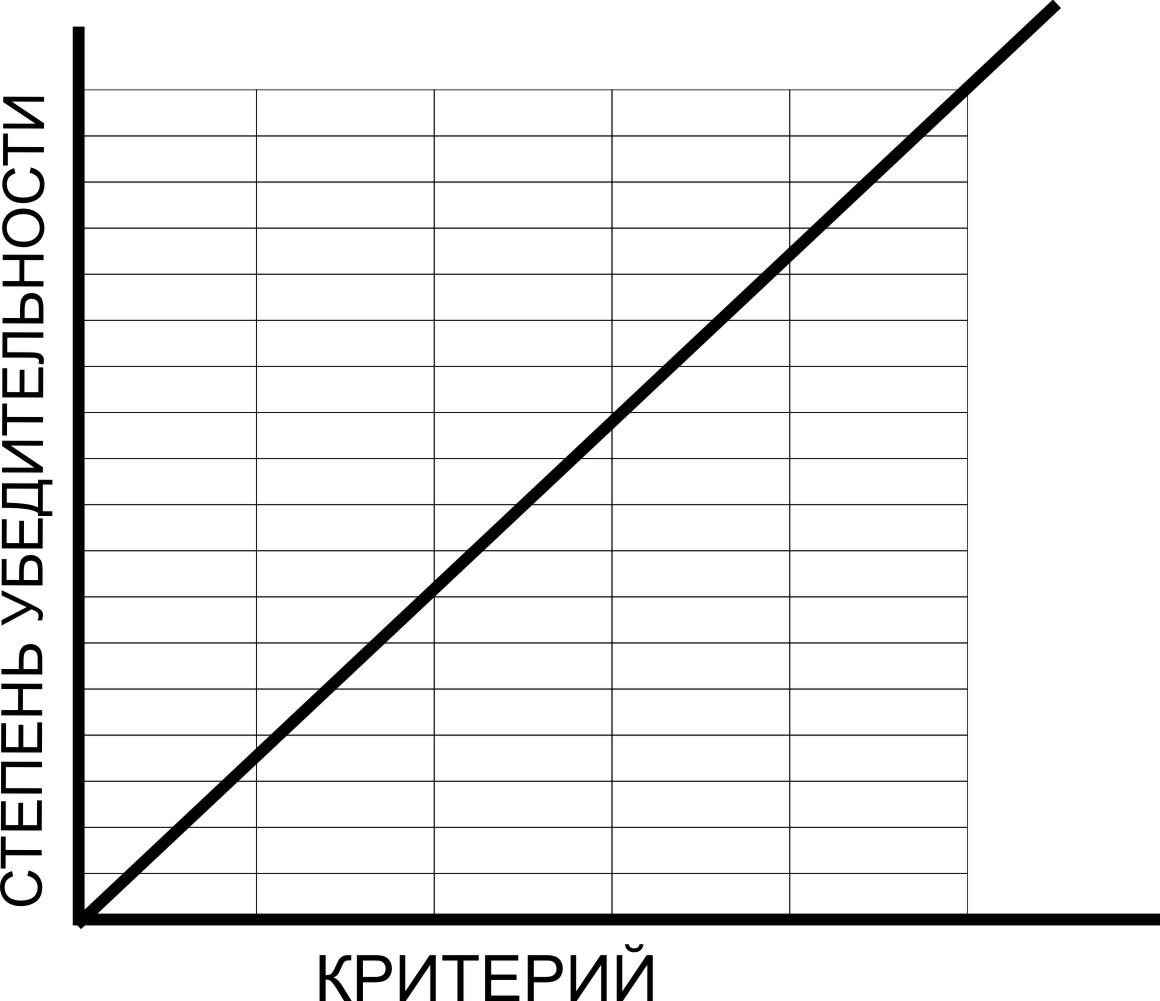 Все параметры оценивания взаимосвязаны, при отсутствии одного из них общая оценка снижается на один балл. При оценивании нескольких параметров менее чем на 0.25 балла, студент получает общую оценку от 1 до 2 баллов.№Наименование критерияСодержание критерияКоличество баллов1У 1. изображать объекты предметного мира, пространство, фигуру человека , средствами академического рисунка;ПК 1.1. Изображать человека и окружающую предметно-пространственную среду средствами академического рисунка и живописи.ПК 1.2. Применять знания о закономерностях построения художественной формы и особенностях ее восприятия.ПК 1.3. Проводить работу по целевому сбору, анализу, обобщению и применению подготовительного материала.ПК 1.4. Последовательно вести работу над композицией.ПК 1.5. Владеть различными приемами выполнения живописных работ.ПК 1.7 Находить новые образно-пластические решения для каждой творческой задачиКомпоновка в форматевыбор формата, выбор точки зрения, пластическая красота размещения предметов или живой натуры в листе. . 0,25 – 1,02У 1. изображать объекты предметного мира, пространство, фигуру человека , средствами академического рисунка;ПК 1.1. Изображать человека и окружающую предметно-пространственную среду средствами академического рисунка и живописи.ПК 1.2. Применять знания о закономерностях построения художественной формы и особенностях ее восприятия.ПК 1.3. Проводить работу по целевому сбору, анализу, обобщению и применению подготовительного материала.ПК 1.4. Последовательно вести работу над композицией.ПК 1.5. Владеть различными приемами выполнения живописных работ.ПК 1.7 Находить новые образно-пластические решения для каждой творческой задачиПропорциональностьсоблюдение пропорций предметов в натюрморте, соблюдение пропорций фигуры, головы в живой постановке, анатомическая точность изображения.0,25 – 0,53У 1. изображать объекты предметного мира, пространство, фигуру человека , средствами академического рисунка;ПК 1.1. Изображать человека и окружающую предметно-пространственную среду средствами академического рисунка и живописи.ПК 1.2. Применять знания о закономерностях построения художественной формы и особенностях ее восприятия.ПК 1.3. Проводить работу по целевому сбору, анализу, обобщению и применению подготовительного материала.ПК 1.4. Последовательно вести работу над композицией.ПК 1.5. Владеть различными приемами выполнения живописных работ.ПК 1.7 Находить новые образно-пластические решения для каждой творческой задачиПостроение объема предметов, посредством живописных или графических материаловв оценку входит степень визуальной убедительности построения объема предмета или живой натуры для зрителя.0,25 – 1,04У 1. изображать объекты предметного мира, пространство, фигуру человека , средствами академического рисунка;ПК 1.1. Изображать человека и окружающую предметно-пространственную среду средствами академического рисунка и живописи.ПК 1.2. Применять знания о закономерностях построения художественной формы и особенностях ее восприятия.ПК 1.3. Проводить работу по целевому сбору, анализу, обобщению и применению подготовительного материала.ПК 1.4. Последовательно вести работу над композицией.ПК 1.5. Владеть различными приемами выполнения живописных работ.ПК 1.7 Находить новые образно-пластические решения для каждой творческой задачиПостроение пространстваэто сочетание контрастов первых планов  и мягких обобщений дальних планов в работе, для создания иллюзии глубины и пространства. 0,25 – 1,05У 1. изображать объекты предметного мира, пространство, фигуру человека , средствами академического рисунка;ПК 1.1. Изображать человека и окружающую предметно-пространственную среду средствами академического рисунка и живописи.ПК 1.2. Применять знания о закономерностях построения художественной формы и особенностях ее восприятия.ПК 1.3. Проводить работу по целевому сбору, анализу, обобщению и применению подготовительного материала.ПК 1.4. Последовательно вести работу над композицией.ПК 1.5. Владеть различными приемами выполнения живописных работ.ПК 1.7 Находить новые образно-пластические решения для каждой творческой задачиКолористическая и тональная гармонияСоздание цветового колорита, точных тональных отношений0,25 – 1,06У 1. изображать объекты предметного мира, пространство, фигуру человека , средствами академического рисунка;ПК 1.1. Изображать человека и окружающую предметно-пространственную среду средствами академического рисунка и живописи.ПК 1.2. Применять знания о закономерностях построения художественной формы и особенностях ее восприятия.ПК 1.3. Проводить работу по целевому сбору, анализу, обобщению и применению подготовительного материала.ПК 1.4. Последовательно вести работу над композицией.ПК 1.5. Владеть различными приемами выполнения живописных работ.ПК 1.7 Находить новые образно-пластические решения для каждой творческой задачиВладение материаломкачество штриха, цветового мазка или заливки0,25 – 0,5У 1. изображать объекты предметного мира, пространство, фигуру человека , средствами академического рисунка;ПК 1.1. Изображать человека и окружающую предметно-пространственную среду средствами академического рисунка и живописи.ПК 1.2. Применять знания о закономерностях построения художественной формы и особенностях ее восприятия.ПК 1.3. Проводить работу по целевому сбору, анализу, обобщению и применению подготовительного материала.ПК 1.4. Последовательно вести работу над композицией.ПК 1.5. Владеть различными приемами выполнения живописных работ.ПК 1.7 Находить новые образно-пластические решения для каждой творческой задачиитого3,0-5,0